Лабораторная работа № 4Тема программы: «Техническое моделирование одежды»Тема работы: Построение сборок, складок на деталях одеждыЦель работы: совершенствование практических навыков по построению чертежей конструкций изделий сложных формПособия и инструменты: шаблон полочки, спинки, рукава, полотнищ юбки в М 1:5; калька, цветная бумага; ножницы; клей;  чертежные принадлежности; журналы модСодержание работы:Изучение методов конструктивного моделирования: параллельного и конического расширения (заужения) деталей одеждыЗарисовка эскизов моделей со сборками, складками (по заданию преподавателя). Моделирование деталей, представленных моделей, с помощью конического и параллельного расширения (заужения)Выбор и зарисовка моделей со сборками, складками и их моделирование  (самостоятельно не менее 4-х моделей)Анализ результатов работы, формулировка выводовВопросы для подготовки к работеДля чего применяется и как технически осуществляется параллельное расширение деталей одежды?Каково назначение конического расширения деталей?Как технически осуществляется коническое расширение (заужение) деталей одежды?Каким образом обеспечивается получение фалд в изделии?Какими свойствами должны обладать швейные материалы для одежды, имеющие рельефную поверхность?Методические указания	Работу выполняют в тетрадях ля лабораторных работ делают зарисовки 8-10 моделей одежды со складками, сборками и здесь же шаблонным способом, используя лекала в масштабе 1:5 и цветную бумагу, выполняют техническое моделирование.	Образцы моделей  представлены на рисунке.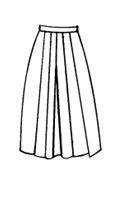 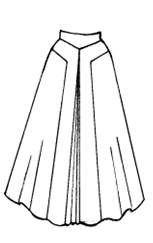 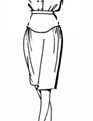 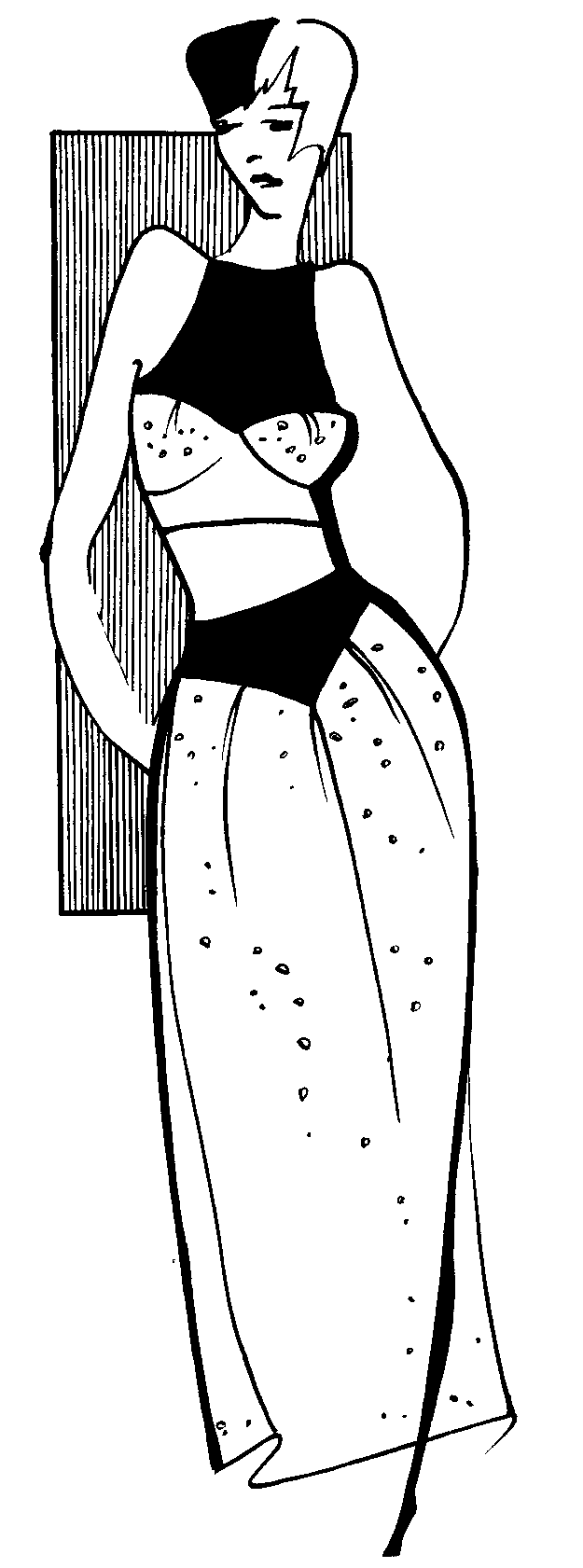 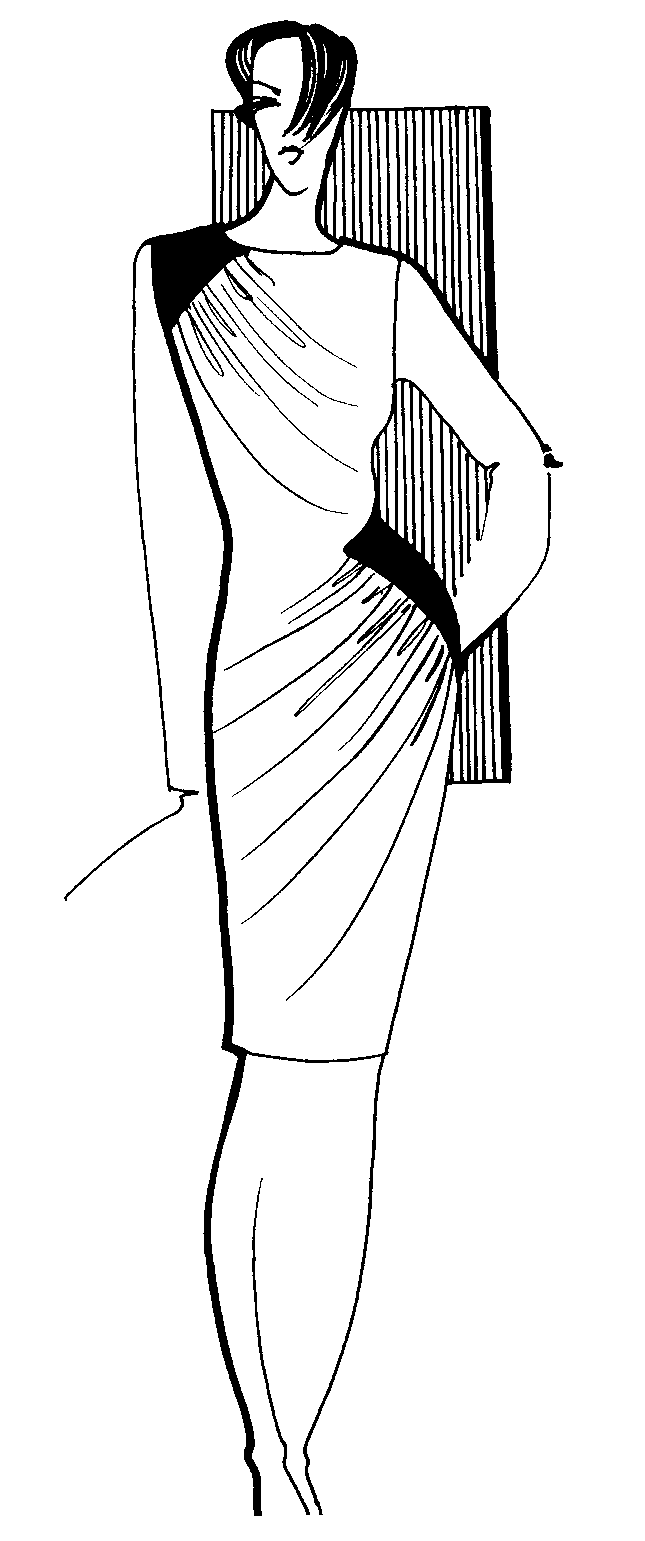 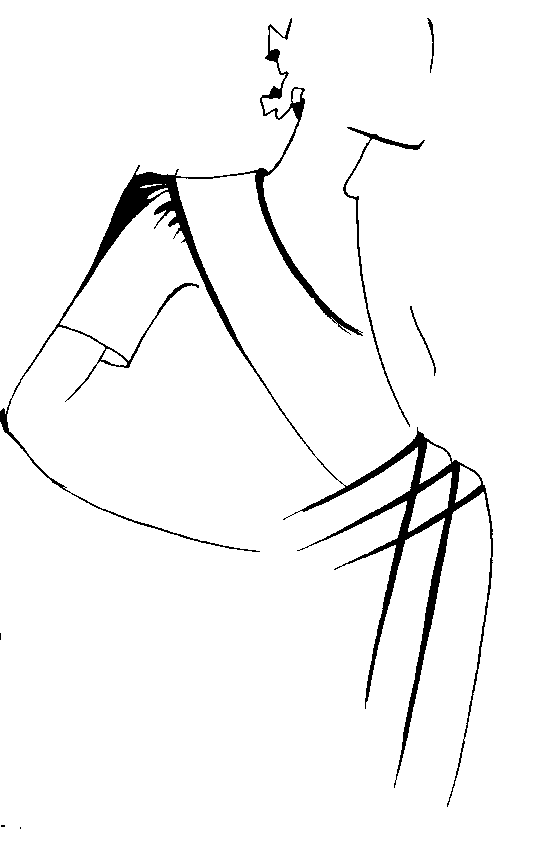 